ПАМЯТКА «ОСТОРОЖНО, ТУМАН!»

Статистика дорожных происшествий указывает на то, что более трети всех самых серьёзных автомобильных аварий происходит именно в условиях резкого снижения видимости, вызванного туманом. В условиях тумана стаж вождения и технические возможности даже самых передовых марок автомобилей сводятся к минимуму.

Всё дело в том, что в тумане человеческий глаз теряет способность точно рассчитывать расстояние до впередиидущего автомобиля, а также иного препятствия. Все предметы в тумане воспринимаются расположенными намного дальше, чем это есть на самом деле.

 Основные правила для безопасной езды в тумане

 Если нет возможности отложить поездку, стоит помнить, что основным залогом безопасной езды в условиях тумана является значительное снижение скоростного режима. Существует "золотое" неписаное правило установления скоростного режима езды в тумане: показатель скорости автомобиля должен быть меньше половины показателя расстояния видимости. Так, к примеру, если видимость не превышает двадцати метров, то скорость движения автомобиля в таких условиях не должна быть более десяти километров в час. А если туман слишком густой, и видимость на дороге не превышает двух метров, настоятельно рекомендуется прекратить движение и остановиться.
Останавливаясь на шоссе, нужно постепенно прижиматься к правой обочине дороги. Ориентируйтесь по расположенным вдоль обочины предметам – деревьям, домам, заборам. Самым лучшим вариантом будет съезд с полотна дороги подальше на обочину. При этом обязательным условием будет включение габаритных огней или аварийной сигнализации, вне зависимости от времени суток.
Требование о включении габаритных огней, фар ближнего света или противотуманных фар при движении в условиях тумана является одним из основных. А вот включать дальний свет фар категорически запрещается.
Нельзя расслабляться и пешеходам: в тумане, так же, как и в темное время суток, при движении по краю проезжей части пешеход обязательно должен обозначить себя светоотражающими элементами.
 Совершать манёвры, которые в обычных условиях езды были бы абсолютно нормальными, не рекомендуется. Лучше избегать всевозможных внезапных маневров – обгонов, перестроений, опережений. Двигаясь в тумане, очень сложно адекватно оценить движения других автомобилей. Ведь поэтому и правила дорожного движения запрещают обгон во время тумана. В случае, если обгон или опережение обусловлено реальной необходимостью, следует заранее предупредить любым доступным и понятным способом о предстоящем манёвре водителя едущего впереди автомобиля. Не стоит доверять задним огням идущего впереди авто – дистанцию стоит держать ощутимо больше, чем в обычных условиях.
 Также стоит избегать и неожиданного торможения. При необходимости остановиться, нужно постепенно снижать скорость и после остановки включить аварийную сигнализацию. Кстати, в условиях тумана значительно искажается не только восприятие расстояния до предметов, но и их цвета. Поэтому лучше лишний раз удостовериться в истинности сигнала светофора, чем двигаться, бросив в его сторону поверхностный взгляд. Кроме того, желательно ориентироваться не по задним огням попутной машины, а по дорожному полотну.
 Во время тумана лучше опустить стёкла автомобиля. Так будет гораздо больше шансов услышать нужные звуки с дороги. В условиях плохой видимости водители нередко используют сигнал клаксона. Для лучшего ориентира в пространстве стоит периодически отвечать звуковым сигналом своего автомобиля другим участникам движения.

 При возникновении чрезвычайных ситуаций необходимо звонить по телефонам: 101, 102, 103, 104, 112, 8(800) 201-92-32 (Единая дежурно-диспетчерская служба м.р. Безенчукский).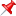 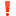 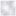 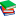 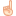 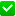 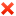 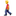 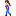 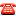 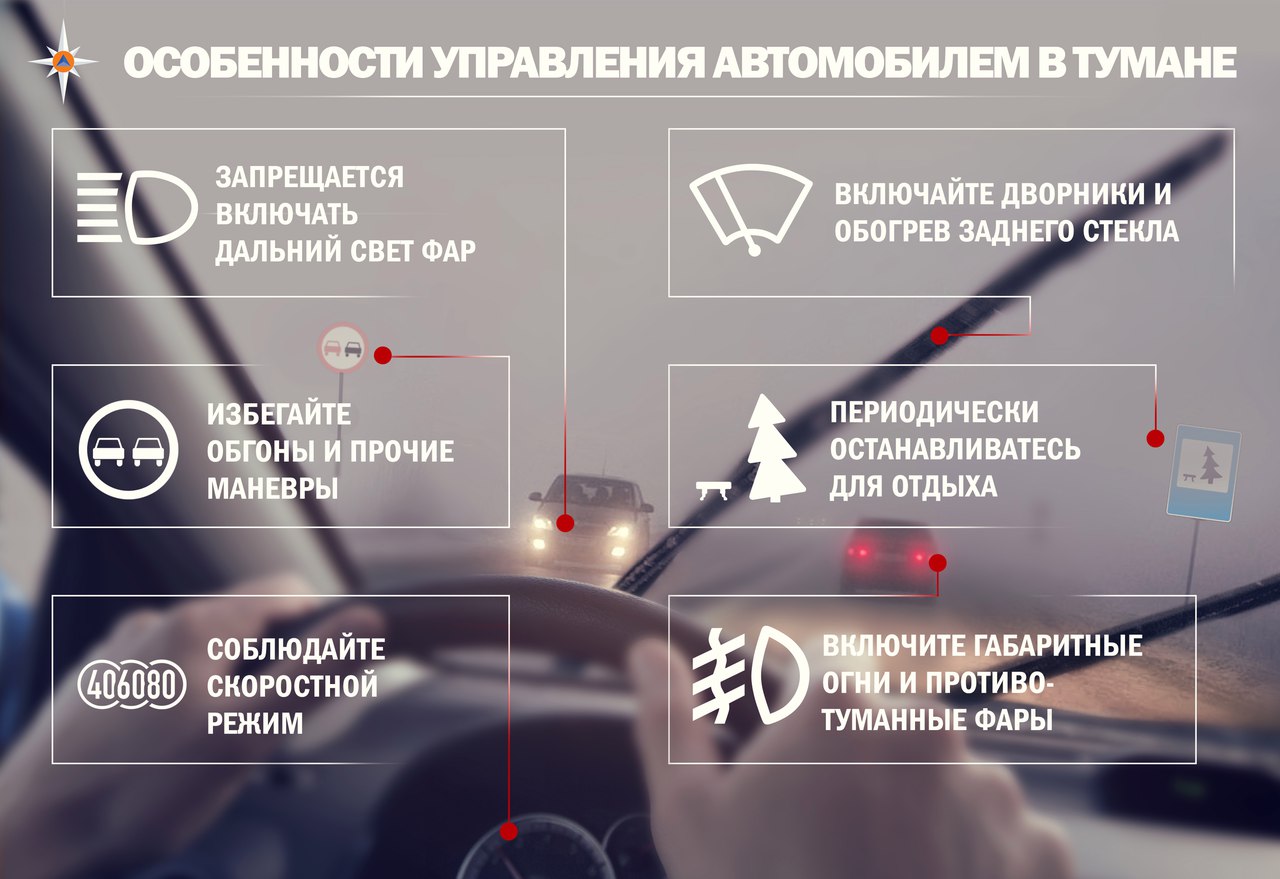 